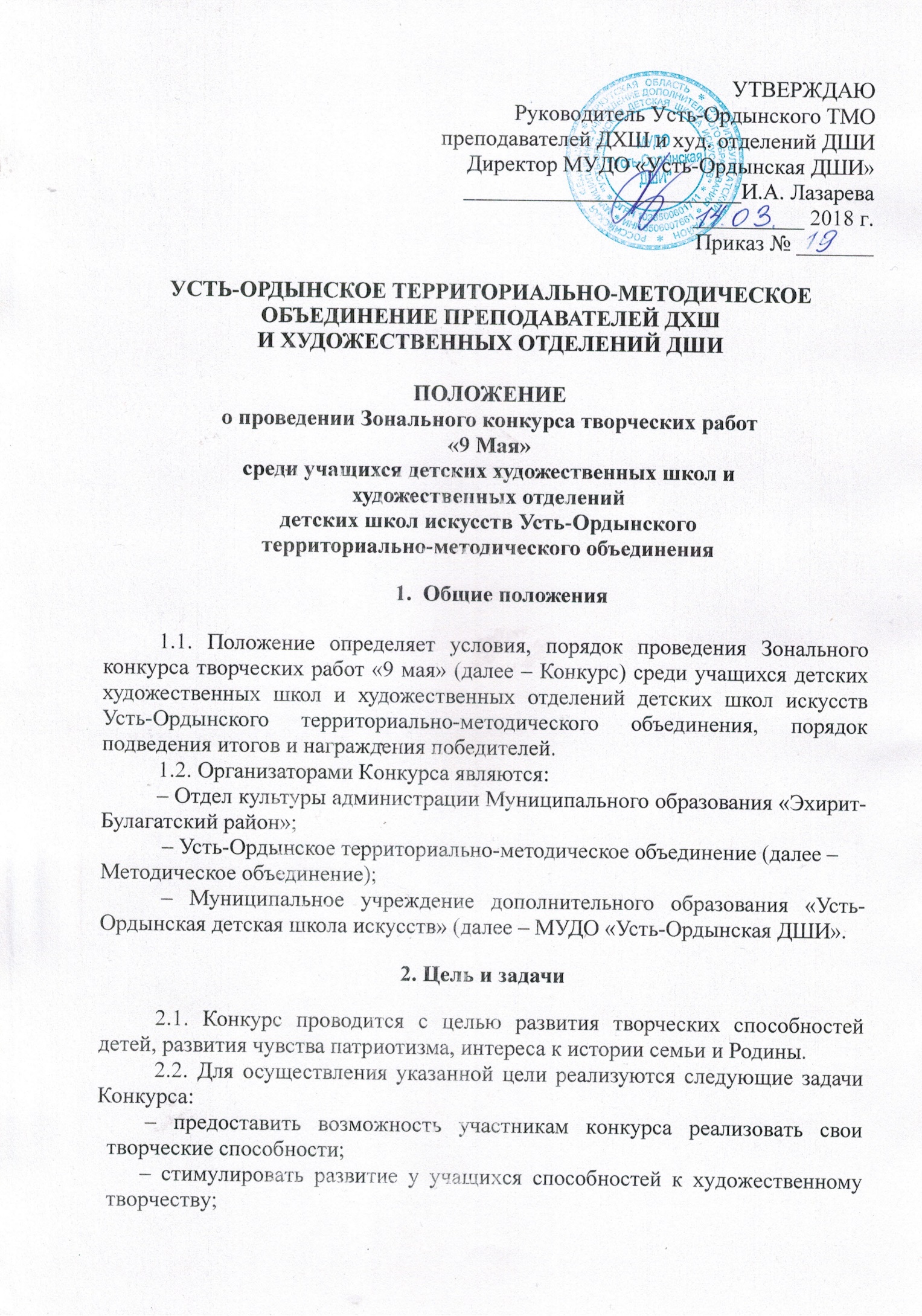        – выявить и поощрить одаренных и талантливых детей.3. Участники         3.1. В Конкурсе могут принять участие учащиеся детских художественных школ и художественных отделений детских школ искусств Усть-Ордынского территориально-методического объединения в возрасте от 10 до17 лет.        3.2. Количество участников определяется каждым образовательным учебным заведением самостоятельно. 4. Порядок проведения Конкурса4.1. Конкурс проводится на базе МУДО «Усть-Ордынская ДШИ».4.2. Конкурс проводится в заочной форме путем просмотра творческих работ в электронном виде в один тур:4.2.1. По двум номинациям:1. «Графика». 2. «Живопись».4.2.2. По следующим возрастным категориям:10-12 лет;13-14 лет;15-17 лет.           4.3. Каждый участник Конкурса представляет одну творческую работу в одной или двух номинациях. Отбор работ осуществляется каждым учреждением самостоятельно.           4.4. Работа должна сопровождаться небольшим рассказом о своём родственнике (прадедушке, прабабушке и др.), принимавшем участие в военных действиях или работавшем в тылу. 5. Порядок подачи заявок5.1. Заявки на участие в Конкурсе необходимо подать по установленной форме согласно приложению 1 к настоящему Положению по 6 мая 2018 года включительно в МУДО «Усть-Ордынская ДШИ» только в текстовом формате Word по e-mail: 83954130270@mail.ru (сканированные заявки не принимаются).5.2. В течение 2 дней вам должно поступить письмо, подтверждающее получение заявки.  Если письмо не получено, необходимо связаться с лицами, указанными в п. 5.3.5.3. По всем интересующим вопросам обращаться к преподавателю Асалхановой Екатерине Владимировне, сот. тел.: 8 904 158 76 29.6. Требования к конкурсным работам6.1. Конкурсные работы представляются в электронном виде формата jpg, с разрешением 300 dpi, объемом не более 10 Мб до 6 мая  2018 года.6.2. В номинациях:а) «Графика» - участвуют работы, выполненные в техниках: карандаш, уголь, тушь, сангина, соус, пастель, цветные карандаши, смешанная техника; формат работ – А3, А2;б) Живопись» - участвуют работы, выполненные в техниках: акварель, гуашь, смешанная техника.6.3. В случае предоставления электронного файла творческой работы в состоянии, не позволяющем извлечь или просмотреть изображение, заявка на участие в конкурсе рассматриваться не будет.6.4. Название файла творческих работ должно состоять из порядкового номера, фамилии и имени участника. Порядковый номер файла должен соответствовать порядковому номеру в заявке. Например:1. Иванова Ирина;2. Васильев Иван и т. д.6.5. В случае несоответствия нумерации работ с фамилией и именем участника заявка на участие в конкурсе рассматриваться не будет.7. Жюри Конкурса7.1. В состав жюри Конкурса входят:7.1.1. Председатель жюри:– Асалханова Е.В. – член Союза художников РФ, кандидат искусствоведения, преподаватель первой категории Муниципального учреждения дополнительного образования «Усть-Ордынская детская школа искусств»;7.1.2. Члены жюри:– Николаева Ю.В. –преподаватель первой категории Муниципального учреждения дополнительного образования «Усть-Ордынская детская школа искусств»;– Сазонова Л.С. – преподаватель Муниципального учреждения дополнительного образования «Усть-Ордынская детская школа искусств»;– Сафонов А.А. – преподаватель Муниципального учреждения дополнительного образования «Усть-Ордынская детская школа искусств», член Молодёжного отделения «MIX» ИРО ВТОО «Союз художников России».7.2. Жюри имеет право:– присуждать не все призовые места; – присуждать одно призовое место нескольким работам.7.3. Член жюри, представивший в качестве конкурсанта своего учащегося, в оценке его работ не участвует. 7.4. Решение жюри оформляется протоколом и пересмотру не подлежит.8. Критерии оценки8.1. Работы  участников оцениваются по следующим критериям:– раскрытие темы через яркий образ в детском творчестве;– новизна и оригинальность конкурсной работы;– качество работы с художественной точки зрения.9. Подведение итогов конкурса9.1. Оценка работ участников проводится согласно критериям оценки по 10-балльной системе, путем закрытого обсуждения.9.2. Оценкой работ участников является средний балл оценок всех членов жюри Конкурса.9.3. По результатам работы жюри Конкурса составляется рейтинг оценок работ участников в каждой номинации и возрастной группе. 9.4. Исходя из позиции в рейтинге, жюри присуждает:«Гран-при» - при наборе 10 баллов;«Диплом Лауреата I степени» – при наборе более 9 баллов; «Диплом Лауреата II степени» – при наборе более 8 баллов;«Диплом Лауреата III степени» – при наборе более 7 баллов;«Благодарственное  письмо» вручается всем участникам Конкурса, набравшим менее 7 баллов. «Благодарственное письмо» вручается преподавателям, подготовившим  Лауреатов Конкурса.9.5. Результаты конкурса и лучшие творческие работы будут опубликованы 10 мая 2018 года на официальном сайте МУДО «Усть-Ордынская ДШИ»  http://ordadmsh.ru/  9.6. Если один участник является автором нескольких работ, поданных на Конкурс в разных номинациях, то он получает диплом по каждой номинации Конкурса согласно п. 9.4. 9.7. Количество лауреатов не может превышать 30% от общего числа поданных работ на Конкурс. 9.8. Награждение победителей Зонального конкурса творческих работ «9 Мая» среди учащихся детских художественных школ и художественных отделений  детских школ искусств Усть-Ордынского территориально-методического объединения:         – дипломы победителей, благодарственные письма участников, а также     благодарственные письма преподавателям можно получить в Отделе культуры администрации Муниципального образования «Эхирит-Булагатский район».10. Финансовые условия10.1. Организационный взнос составляет 50,00 (пятьдесят) рублей за каждого участника в одной номинации конкурса. Если один участник принимает участие в двух номинациях, то оплата составит 100,00 (сто) рублей.10.2. Квитанцию об оплате необходимо отправить с заявкой в срок до 6 мая 2018 г. по указанному электронному адресу. 10.3. Реквизиты для перечисления организационного взноса:Разовый платеж в МУДО «Усть-Ордынская ДШИ»Муниципальное учреждение дополнительного образования «Усть-Ордынская детская школа искусств»Краткое наименование: МУДО «Усть-Ордынская ДШИ»Юридический адрес: 669001, Иркутская обл., Эхирит-Булагатский р-н, п. Усть-Ордынский, ул. Буденного 10,  тел. 8(39541)32-7-32Эл.адрес: ordadmsh@mail.ruИНН                   8506007661КПП                    850601001УФК по Иркутской области (МУДО «Усть-Ордынская ДШИ»)л/с 20346Ц15990 р/с 40701810900001000465    БИК 042520001 Отделение Иркутск г. ИркутскКБК        910.303.99050.05.0000.180 «Прочие безвозмездные поступления учреждения находящимся в ведении органов местного самоуправления муниципальных районов»ОКТМО       25657444Заявка на участие в Конкурсе Полное наименование учреждения_______________________________________________Электронный адрес учреждения:_________________________________________________№ФИО автораВозрастНоминация и название работы, техникаФИО педагога123